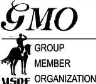 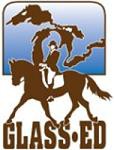 HORSE REGISTRATION (FIRST HORSE FREE, $15 EACH ADDITIONAL HORSE)HORSE REGISTRATION (FIRST HORSE FREE, $15 EACH ADDITIONAL HORSE)HORSE REGISTRATION (FIRST HORSE FREE, $15 EACH ADDITIONAL HORSE)HORSE REGISTRATION (FIRST HORSE FREE, $15 EACH ADDITIONAL HORSE)HORSE REGISTRATION (FIRST HORSE FREE, $15 EACH ADDITIONAL HORSE)HORSE REGISTRATION (FIRST HORSE FREE, $15 EACH ADDITIONAL HORSE)Horse Name*:Horse Breed (for YEA)**:Horse Breed (for YEA)**:Fee:1.$0.002.$15.003.$15.00MEMBERSHIP TYPEMEMBERSHIP FEE New Primary Member$55 Returning Primary Junior/YR$45 Social/Non-competing$35 Additional Family Member (same address)$20 /additional member Additional Horse for YEA Eligibility$15